July 19, 2019 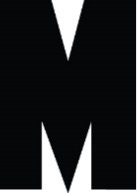 NEW BUILDING
PRESS INFOConstruction in progress. 
The Mayor of Warsaw visits Museum's construction siteConstruction of the new building for the Museum of Modern Art in Warsaw started in April 2019. This important investment is the first in a series of steps taken towards rebuilding the whole area surrounding the Palace of Culture and Science. Rafał Trzaskowski, the Mayor of Warsaw, visited Museum’s construction site in July 2019. Museum of Modern Art in Warsaw is a public cultural institution brought into being in 2005. It operates by organizing exhibitions, cultural, and educational events since 2008. While the Ministry of Culture and National Heritage sponsors current activities of the Museum, the city authorities provide it with the temporary quarters and execute the process of building its destination headquarters. Contract for the design of the building complex was signed in December 2014 with Thomas Phifer and Partners studio from the US. The city council has increased the investment’s budget by over PLN 180 million thus amounting it to over PLN 500 million. It enabled completing the tender proceedings launched to select the general contractor of the future building. An offer made by WARBUD S.A. was chosen as the best one and a construction agreement was signed on February 28, 2019.The construction of the new building started in April 2019. It is planned to last 42 months and end in December 2022. This important investment is the first in a series of steps taken towards rebuilding the whole area surrounding the Palace of Culture and Science. The concept for the Central Square was chosen in a competition and consulted with Warsaw’s citizens. “It’s one of the most important cultural construction projects in Poland. The city center is about to gain a new face in the upcoming years. It is our priority, not just with the Museum, but with all investments carried out by the City of Warsaw, to not only build functional buildings, but to improve the quality of our whole urban landscape.” said Mayor Trzaskowski when visiting the construction site.“We are in line with the investment schedule. We are currently carrying out the groundworks, transferring electrical wiring as well as water and sewage lines that could collide with our construction. We have also begun the piling process that will enable construction of the foundation plate later in 2019.” said the director of the Contracts Unit in WARBUD S.A., Jarosław Niepliński.Contact for press:Piotr Partyka | Pracownia Szumu tel. : 0048 602 800 914, 22 118 15 81piotr@pracowniaszumu.pl 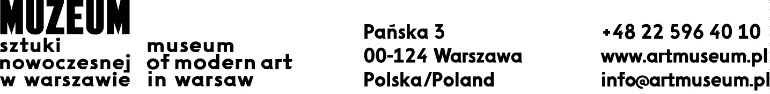 